FORMATO DE AUTORIZACIÓN PARA ENTREGA DE INFORMACIÓN DEL PACIENTEYo ____________________________________________ en calidad de paciente con documento de identidad _________________ autorizo a ____________________________ con documento de identidad _________________ como mi ( ) Familiar ( ) Acompañante, a recibir información sobre mi estado de salud. La información que se proporcionará incluye: evoluciones médicas diarias, mis necesidades como paciente y trámites administrativos que requieran para garantizar el tratamiento en el Hospital de Moniquira. Y él se compromete a difundir la información dada por médico tratante a todos los integrantes de la familia.En caso de no poder recibir la información esta puede entregarse a __________________________ con número de contacto _______________Fecha: __________________________Firma: __________________________Parentesco: ______________________Teléfono: ________________________FORMATO DE AUTORIZACIÓN PARA ENTREGA DE INFORMACIÓN DEL PACIENTEYo ____________________________________________ en calidad de paciente con documento de identidad _________________ autorizo a ____________________________________________ con documento de identidad _________________ como mi ( ) Familiar ( ) Acompañante, a recibir información sobre mi estado de salud. La información que se proporcionará incluye: evoluciones médicas diarias, mis necesidades como paciente y trámites administrativos que requieran para garantizar el tratamiento en el Hospital de Moniquirá. Y él se compromete a difundir la información dada por médico tratante a todos los integrantes de la familia.En caso de no poder recibir la información esta puede entregarse a _____________________________________________________ con número de contacto _______________Fecha: __________________________Firma: __________________________Parentesco: ______________________Teléfono: ________________________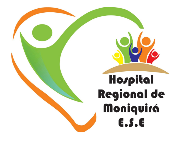 HOSPITAL REGIONAL DE MONIQUIRA E.S.EHOSPITAL REGIONAL DE MONIQUIRA E.S.EHOSPITAL REGIONAL DE MONIQUIRA E.S.EHOSPITAL REGIONAL DE MONIQUIRA E.S.EFORMATO DE AUTORIZACIÓN PARA ENTREGA DE INFORMACIÓN DEL PACIENTEFORMATO DE AUTORIZACIÓN PARA ENTREGA DE INFORMACIÓN DEL PACIENTEFORMATO DE AUTORIZACIÓN PARA ENTREGA DE INFORMACIÓN DEL PACIENTEFORMATO DE AUTORIZACIÓN PARA ENTREGA DE INFORMACIÓN DEL PACIENTEPROCESO DE GESTIÓN INTEGRAL AL USUARIO 
SUBPROCESO: EXPERIENCIA DEL USUARIOPROCESO DE GESTIÓN INTEGRAL AL USUARIO 
SUBPROCESO: EXPERIENCIA DEL USUARIOPROCESO DE GESTIÓN INTEGRAL AL USUARIO 
SUBPROCESO: EXPERIENCIA DEL USUARIOPROCESO DE GESTIÓN INTEGRAL AL USUARIO 
SUBPROCESO: EXPERIENCIA DEL USUARIOCÓDIGO:GIU-F-10VERSIÓNV01-2022